Ferrara, 14 marzo 2022BOLLETTINO AGGIORNAMENTO SITUAZIONE CORONAVIRUS NELLA PROVINCIA DI FERRARA (dove non indicato i dati sono riferiti al 11, 12, 13 marzo 2022)I dati comunicati (raccolti dal Dipartimento di Sanità Pubblica dell’Azienda Usl e dalla Direzione Medica dell’Azienda Ospedaliero-Universitaria di Ferrara) si riferiscono alla fotografia scattata nell’arco delle 24 ore antecedenti questo comunicato (laddove non è indicato diversamente). 1. AGGIORNAMENTO DECESSI COVID+ NEGLI OSPEDALI DELLA PROVINCIA E ALL’OSPEDALE DI CONA COMUNICATI NEI GIORNI DIsabato 12, domenica 13, lunedì 14 marzo 2022 DECESSI COMUNICATI SABATO 12 MARZO__DECESSI COMUNICATI DOMENICA 13 MARZO__DECESSI COMUNICATI LUNEDI’ 14 MARZO__Dati forniti dalla Direzione Medica OSPFE e dal Dipartimento di Sanità Pubblica USLSTORICO DECESSI2. NUOVI RICOVERI DI PERSONE “COVID+” ALL’OSPEDALE DI CONA (dato relativo alla giornate del 11, 12, 13 marzo)Dati forniti dalla Direzione Medica OSPFESITUAZIONE POSTI LETTOOSPEDALE DI CONASITUAZIONE POSTI LETTO COVIDOSPEDALE DI CONA (aggiornato alla prima mattinata di OGGI) *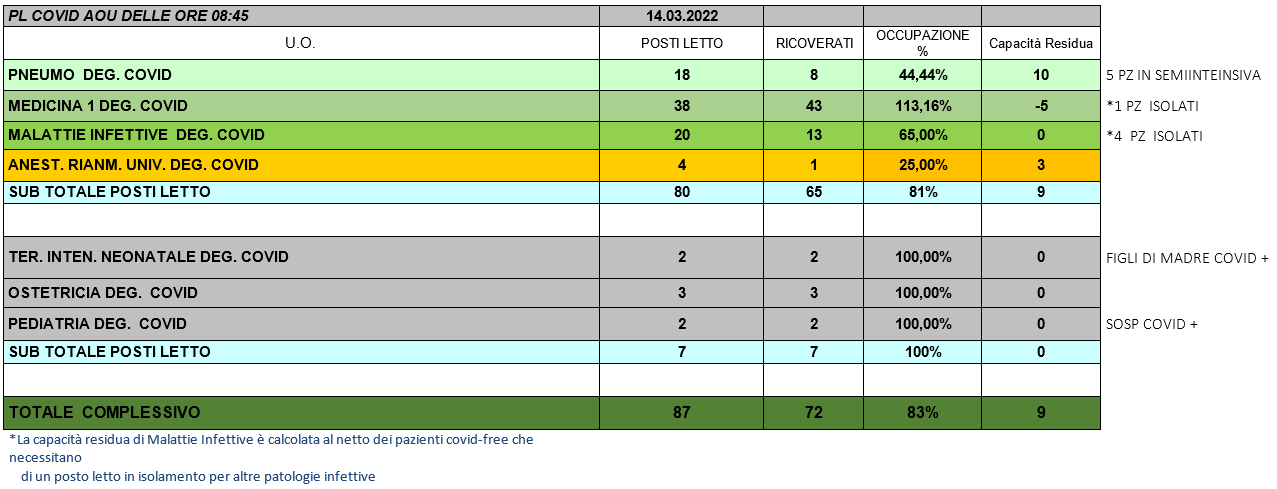 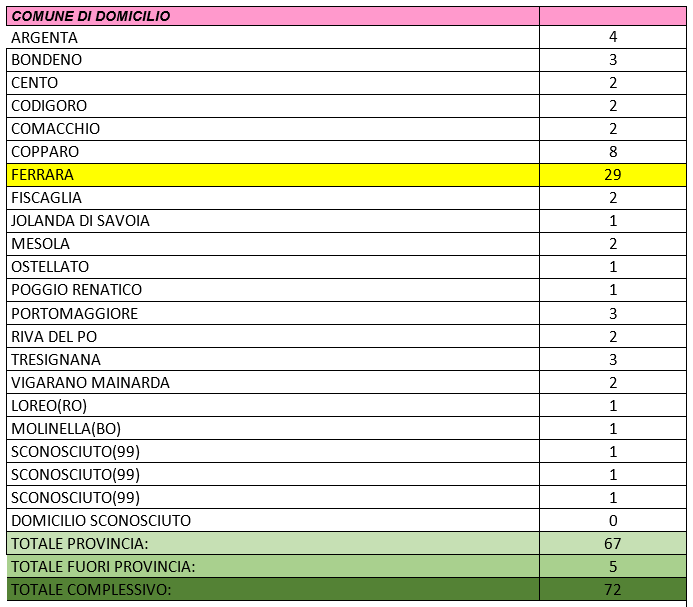 * La dotazione dei posti letto destinati a pazienti Covid dell’Ospedale di Cona, nel caso di necessità, può essere aumentata fino a 212 (di cui 28 per le Terapie Intensive) come previsto dal Piano Provinciale realizzato in collaborazione con l’Azienda Usl.Dati forniti della Direzione delle Professioni OSPFESITUAZIONE POSTI LETTOOSPEDALE DEL DELTA E DI CENTOSITUAZIONE POSTI LETTO COVIDOSPEDALI DEL DELTA E CENTO (aggiornato alla prima mattinata di OGGI) *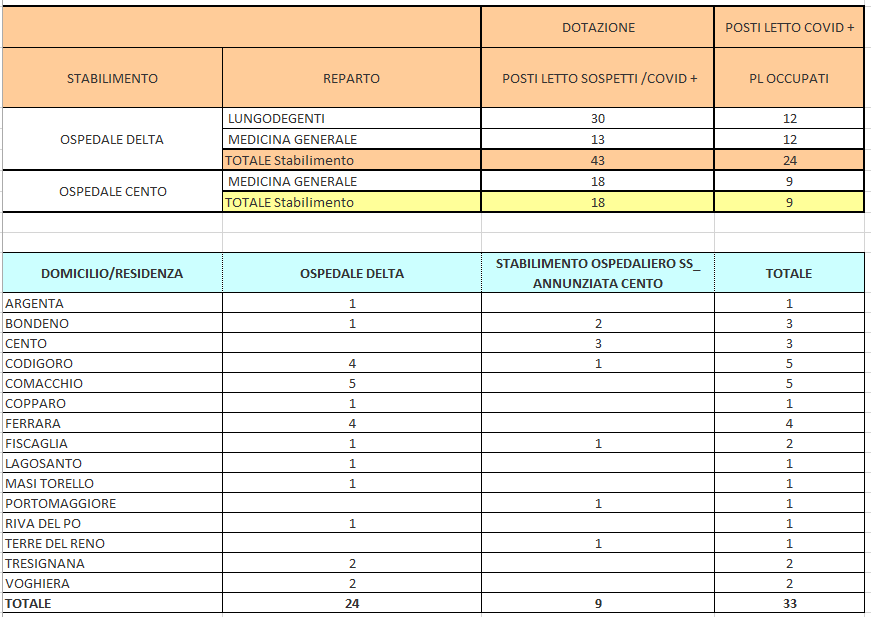 * La dotazione dei posti letto destinati a pazienti Covid da parte dell’Azienda Usl di Ferrara, nel caso di necessità, può essere aumentata fino a 182 (di cui 90 all’ospedale di Cento e 22 all’ospedale del Delta), comprensivi di 26 posti fra Terapie Intensive e Sub Intensive con un possibile aumento di ulteriore 10 posti in Terapia Intensiva.Dati forniti dall’Azienda Usl di Ferrara3. TAMPONI SUI CITTADINIREFERTATI NELLE GIORNATE DEL11, 12, 13 MARZO 2022				1		    	   TOTALI ESITO TAMPONI POSITIVI ARRIVATI NELLE ULTIME 24 ORE: 2030 casi provenienti da focolai e 203 da casi sporadici0 casi importati dall’estero, 0 da altra regione* !!Prestare attenzione!! Questo dato non comprende il numero di persone “positive” o sospette che, nelle ultime 24 ore, sono state ricoverate in ospedale e neppure quelle positive al proprio domicilio (TABELLA 2). Il dato non è confrontabile con la TABELLA 2 in quanto i risultati dei tamponi potrebbero essere arrivati in tempi diversi e non necessariamente nella data esaminata.Dati forniti dal Dipartimento di Sanità Pubblica dell’Usl di Ferrara.TOTALE TAMPONI REFERTATIDAL LABORATORIO UNICO PROVINCIALE DELL’OSPEDALE DI CONA(dati relativi a ieri)Per numero totale si deve intendere la somma di tutti i tamponi arrivati a Cona a qualsiasi titolo e per qualsiasi esigenza clinica, preventiva o epidemiologica. Quindi questo numero comprenderà gli interni ricoverati, i pronto soccorsi, i pre operatori, i dipendenti (sia AOSP che AUSL), più tutta l'area territoriale (igiene pubblica, drive through, scuole, CRA, USCA, operatori di case di cura ecc.). In questo numero sono compresi anche i tamponi di controllo eseguiti sulle persone già positive. I tamponi vengono analizzati h.24Tamponi refertati: 388Dati forniti dal Laboratorio Provinciale dell’Ospedale di Cona di Ferrara.TOTALE CASI POSITIVI DALL’INIZIO DELLA PANDEMIA E FINO ALLA DATA ODIERNAIN PROVINCIA DI FERRARAn. 83.711di cui 3.387 residenti fuori provinciaDati forniti dal Dipartimento di Sanità Pubblica dell’Usl di Ferrara.4. PERSONE ENTRATE INISOLAMENTO DOMICILIARE NEI GIORNI DI11, 12, 13 MARZO 2022Dati forniti dal Dipartimento di Sanità Pubblica dell’Usl di Ferrara.5. PERSONE USCITEDALL’ISOLAMENTO DOMICILIARE O DALLASORVEGLIANZA TELEFONICA NEI GIORNI DI11, 12, 13 MARZO 2022Dati forniti dal Dipartimento di Sanità Pubblica dell’Usl di Ferrara.6. PERSONE DIMESSE (positive o non positive) e TRASFERITE (in altro reparto ospedaliero o in altra struttura, positivi o no) DALL’OSPEDALE DI CONA(dati relativi ai giorni del 11, 12, 13 marzo 2022)4 pazienti dimessi/trasferiti nella giornata del 11 marzo.4 pazienti dimessi/trasferiti nella giornata del 12 marzo.1 paziente dimesso/trasferito nella giornata del 6 marzo.Dati forniti dalla Direzione Medica dell’Ospedale di Cona di Ferrara.7. PERSONE CLINICAMENTE GUARITEPazienti che, da Covid+, hanno avuto il tampone negativo secondo le disposizioni del MinisteroNEI GIORNI DI11, 12, 13 MARZO 2022Dati forniti dal Dipartimento di Sanità Pubblica dell’Usl di Ferrara.8. RIEPILOGO DEI TEST RAPIDI E TAMPONI ESEGUITI SUGLI OPERATORI DELL'AZIENDA USLE DELLE CASE RESIDENZE PER ANZIANI (CRA) DELLA PROVINCIA DI FERRARAdati aggiornati al 9 marzo 2022 sono consultabili sul sito dell’Azienda Usl di Ferrara a questo link:  https://www.ausl.fe.it/test-rapidi-e-tamponi-eseguiti-sugli-operatori-dellazienda-usl-e-delle-case-residenza-anziani-cra I DATI VERRANNO AGGIORNATI PERIODICAMENTEAttualmente 26 dipendenti risultano positivi.Dati forniti dal dott. Nardini, Direttore Servizio Prevenzione e Protezione9. SITUAZIONE MONITORAGGIO PERSONALE DIPENDENTE A MEZZO DI TAMPONE NASO-OROFARINGEO OSPEDALE DI CONAQuesti dati si riferiscono ai tamponi eseguiti dall’Azienda Ospedaliero – Universitaria di Ferrara sui dipendenti e dai test eseguiti dai dipendenti da percorso extra ospedaliero. Di seguito gli aggiornamenti.	ULTIMO AGGIORNAMENTO AL 14 MARZO 2022	Attualmente 53 dipendenti risultano positivi.Dati forniti dal Servizio di Medicina del Lavoro dell’Ospedale di Cona.10. VACCINO ANTI COVID: SITUAZIONE DEL PERSONALE DELLE AZIENDE SANITARIE E DELLE CRA DEL TERRITORIO FERRRESE(dato relativo a ieri + dato storico)Vaccinazioni effettuate a Ferrara ieri:204- PRIME DOSI: 5- SECONDE DOSI: 37 - DOSI ADDIZIONALI: 157QUARTE DOSI: 5Totale vaccinazioni effettuate dal 27 dicembre 2020 a ieri: 802.389- PRIME DOSI: 298.105- 	SECONDE DOSI: 289.300- DOSI ADDIZIONALI: 214.386QUARTE DOSI: 598Dati forniti dall’Azienda USL di FerraraLEGENDA__ Dato ultimo aggiornamento (relativo solo ai decessi)__ Dato storico__ Dato non aggiornato1. TOTALE PERSONE COVID+ DECEDUTENumero persone positive al Covid decedute negli ospedali e territorio della provincia32. TOTALE RICOVERI ALL’OSPEDALE DI CONA *7 ricoveri in degenza non intensiva di cui 1 in Terapia Intensiva7*3. TOTALE TAMPONI RISULTATI POSITIVINumero di casi COVID POSITIVI refertati ieri per l’intera provincia di Ferrara(dato relativo alla giornata di ieri)2034. TOTALE CASI ENTRATI IN ISOLAMENTO DOMICILIARENELLE ULTIME 24 OREPersone che sono state a contatto con una persona COVID positiva ma non hanno ancora fatto il tampone e non hanno sintomi1055. TOTALE PAZIENTI USCITI DALL’ISOLAMENTODOMICILIARE O DALLA SORVEGLIANZA ATTIVA(dato relativo alla giornata di ieri)906. TOTALE PAZIENTI COVID DIMESSI/TRASFERITINumero di persone COVID dimesse (positive o no) dall’ospedale di Cona(dato relativo alla giornata di ieri)17. PERSONE CLINICAMENTE GUARITE COMUNICATE DA DSPPazienti che, da Covid+, hanno avuto tampone negat. Secondo disposizioni Ministero(dato relativo alla giornata di ieri)898. PERSONALE USL ATTUALMENTE POSITIVO PRESSO LE STRUTTURE DELLA PROVINCIA DI FERRARA(dato aggiornato alla giornata del 9 marzo 2022)269. PERSONALE S. ANNA ATTUALMENTE POSITIVO(dato aggiornato alla giornata del 14 marzo 2022)5310. VACCINO ANTI COVID: TOTALE VACCINAZIONI EFFETTUATE SUL TERRITORIO FERRESE(dato relativo al periodo dal 27 dicembre 2020 a ieri)802.389SESSOANNORESIDENZALUOGO DEL RICOVEROINGRESSO IN OSPEDALEDATA DEL DECESSOPATOLOGIE PREGRESSE--------------SESSOANNORESIDENZALUOGO DEL RICOVEROINGRESSO IN OSPEDALEDATA DEL DECESSOPATOLOGIE PREGRESSEDonna1950RovigoOspedale di Cona25.02.202212.03.2022SiSESSOANNORESIDENZALUOGO DEL RICOVEROINGRESSO IN OSPEDALEDATA DEL DECESSOPATOLOGIE PREGRESSEUomo1947FerraraOspedale di Cona08.01.202203.03.2022SiUomo1948FerraraOspedale di Cona07.02.202213.03.2022SiUomo1938FerraraOspedale del Delta--13.03.2022Dato non pervenuto         UOMO                DONNA         TOT.         UOMO                DONNA         TOT.         UOMO                DONNA         TOT.STRUTTURA No CovidArgenta425193392Bondeno2328517Cento705812812Codigoro282250142Comacchio533083121Copparo2717448Ferrara1972174141393Fiscaglia20254515Goro9413Jolanda Di Savoia86146Lagosanto1141511Masi Torello3251Mesola1513282Ostellato101121121Poggio Renatico18163441Portomaggiore10112131Riva del Po1682421Terre Del Reno1514296Tresignana108184Vigarano Mainarda1015251Voghiera64101TOTALE6015641.16529213Fuori provincia238 Pieve di Cento, 3 Finale Emilia, Bologna, S. Pietro in Casale, Argelato, Castello d’Argile, Minerbio, 2 Alfonsine, Crevalcore, Baricella, Molinella, Sala Bolognese, Calderara di Reno262 Piacenza, 5 Molinella, 2 Baricella, 6 Finale Emilia, 4 Pieve di Cento, Bologna, S. Lazzaro di Savena, Galliera, 2 S. Giovanni in Persiceto, 2 Alfonsine4952(Pieve di Cento)Fuori regione8Sermide e Felonica, 3 Occhiobello, Vicenza, Andalo, Castagneto Carducci, Foggia4Serravalle a Po, Porto Tolle, Ospedaletto d’Alpinolo, Rovigo121Internazionale2Polonia, Cina2TOTALI6345941.22829315RICOVERATI A CONA11 marzoRICOVERATI A CONA11 marzoRICOVERATI A CONA11 marzoRICOVERATI A CONA11 marzoRICOVERATI A CONA12 marzoRICOVERATI A CONA12 marzoRICOVERATI A CONA12 marzoRICOVERATI A CONA13 marzoRICOVERATI A CONA13 marzoRICOVERATI A CONA13 marzoCovid +Terapia IntensivaTOTCovid +Terapia IntensivaTOTCovid +Terapia IntensivaTOTArgentaBondenoCentoCodigoroComacchio1111Copparo11Ferrara113321(trasferitoda reparto Covid non intensivo)3Fiscaglia11GoroJolanda Di S.11LagosantoMasi TorelloMesola11OstellatoPoggio RenaticoPortomaggiore11Riva Del PoTerre Del RenoTresignana11Vigarano M.11VoghieraFuori provincia11TOTALI3--37--7617Esiti tamponi refertati il 11 marzoEsiti tamponi refertati il 11 marzoEsiti tamponi refertati il 12 marzoEsiti tamponi refertati il 12 marzoEsiti tamponi refertati il 13 marzoEsiti tamponi refertati il 13 marzoPos.Neg.Pos.Neg.Pos.Neg.Argenta828171Bondeno6196101Cento11141811153Codigoro577Comacchio21131162Copparo78161101Ferrara1122685359712Fiscaglia64321Goro214Jolanda Di Savoia22Lagosanto722Masi Torello11Mesola364Ostellato313231Poggio Renatico13252Portomaggiore10817Riva Del Po2411Terre Del Reno324133Tresignana41744Vigarano Mainarda511315Voghiera63235Fuori provincia75TOTALI217632128820327ISOLAMENTO DOMICILIARE11 marzoSOLAMENTO DOMICILIARE12 marzoSOLAMENTO DOMICILIARE13 marzoArgenta986Bondeno101511Cento18263Codigoro481Comacchio1388Copparo19148Ferrara9610942Fiscaglia422Goro14Jolanda Di Savoia22Lagosanto12Masi Torello1Mesola642Ostellato343Poggio Renatico283Portomaggiore98Riva Del Po421Terre Del Reno438Tresignana742Vigarano Mainarda1455Voghiera25TOTALI228242105CONCLUSIONE SORVEGLIANZAISOLAMENTO11 marzoCONCLUSIONE SORVEGLIANZAISOLAMENTO12 marzoCONCLUSIONE SORVEGLIANZAISOLAMENTO13 marzoArgenta13216Bondeno9255Cento14266Codigoro3133Comacchio15209Copparo10124Ferrara877140Fiscaglia311Goro14Jolanda Di Savoia332Lagosanto321Masi Torello1Mesola61Ostellato321Poggio Renatico241Portomaggiore1491Riva Del Po551Terre Del Reno361Tresignana562Vigarano Mainarda765Voghiera2TOTALI2072389011 MARZO11 MARZO11 MARZOFEMMINAARGENTA1935MASCHIOOFERRARA1958MASCHIOFERRARA1928FEMMINAFERRARA202112 MARZO12 MARZO12 MARZOFEMMINAPOGGIO RENATICO1989FEMMINAPOGGIO RENATICO2022FEMMINAFERRARA1970FEMMINACENTO194113 MARZO13 MARZO13 MARZOFEMMINAJOLANDA2022PERSONE GUARITE11 marzoPERSONE GUARITE12 marzoPERSONE GUARITE13 marzo Argenta10174Bondeno982Cento9214Codigoro292Comacchio10156Copparo1071Ferrara656048Fiscaglia22Goro311Jolanda Di Savoia23Lagosanto31Masi TorelloMesola5Ostellato3Poggio Renatico32Portomaggiore851Riva Del Po44Terre Del Reno251Tresignana517Vigarano Mainarda534Voghiera2Fuori provincia566TOTALE FERRARA16117489